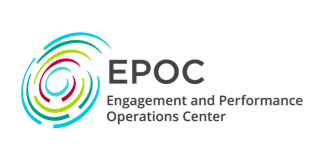 [DATE]RE: NSF EPOC Letter of Collaboration for [PROPOSAL TITLE]Dear [PI],I am pleased to write this letter of collaboration in reference to your project entitled “[PROPOSAL TITLE]” being submitted to [PROGRAM].”The mission of the Engagement and Performance Operations Center (EPOC) is to understand scientific use cases, and address any friction in supporting end-to-end workflows for  NSF science and engineering projects, while allowing those projects to focus on their science endeavors. This mission is accomplished through one-on-one engagements with projects to address their specific challenges; education, outreach, and training to raise the state of engagement with the research community  across the scientific enterprise; and leadership on bringing the best and most relevant best practices  for technology adoption  to bear on the NSF cyberinfrastructure research community.The EPOC would be pleased to help assist your proposed project if funded through our services, including:We can help address cyberinfrastructure and data movement challenges you and your clients may encounter on a best effort basis. For challenges requiring significant effort, we welcome and will consider requests for extended engagements through our Roadside Assistance and Consulting process (https://epoc.global/wp-content/uploads/2019/04/Roadside-Assistance-Description.pdf).You are welcome to use our training materials on cyberinfrastructure, data movement, and user engagement for NSF cyberinfrastructure. Those training materials are freely available online ( https://epoc.global/materials/), and additional materials that support are available at the ESnet fasterdata site (http://fasterdata.es.net), and you are welcome to use either with credit.We are happy to consider invitations to present training on cyberinfrastructure support, data movement, and user engagement to the NSF CI community and will accept such invitations as our schedule and budget allows.An EPOC Staff Member can participate in an advisory committee, as other duties permit. Note any travel for this will be covered by the project not by EPOC.Please let your proposal reviewers and relevant program officers know they are welcome to contact me as indicated in my signature block if they have any questions. Sincerely,<SIGNATURE OF JENNIFER SCHOPF OR CO-PI>Dr. Jennifer M. Schopfjmschopf@iu.eduDirector and PI, NSF Engagement and Performance Operations CenterDirector, Indiana University International Networks